Certified Revenue Management Executive (CRME)Professional Development Trackerfor initial application and recertificationCRME applications and recertifications require on-going professional development.Track your ROC@Home professional development credits here and file them for when you need them!Questions? We’re here to help!Contact Kathy Tindell at +1 703-506-2010 or ktindell@hsmai.org.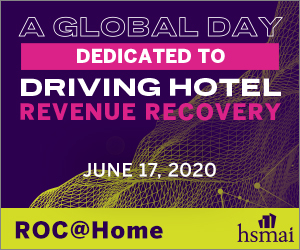 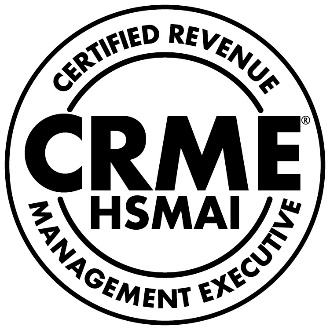 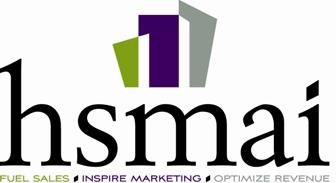 Course NameCourse NameDate WatchedPointsAttended?Pre-recorded presentationsCommand Your Mindset keynote with Dr. Jannell MacAuley.5 YesPre-recorded presentationsPricing Psychology in Challenging Times webinar.5 YesPre-recorded presentationsMarketing in a Zero Click World.25 YesPre-recorded presentationsAI & Machine Learning for Business Leaders.25 YesPre-recorded presentationsBetter in 6m 40s.25 YesPre-recorded presentations80 Hours in October – Key Learnings Hurricane Michael.25 YesPre-recorded presentationsRevenue Management — The Good, the Bad, and the Ugly.25 YesPre-recorded presentationsGet Their Hands Out of Your Cookie Jar!.25 YesPre-recorded presentationsDriving the Revenue Management Culture Past Rooms.25 YesPre-recorded presentationsHow to Own Your Owner.25 YesPre-recorded presentationsWhat’s Different About Revenue Management in Franchised Hotels?.25 YesROC@Home LIVE SessionsROC@Home LIVE SessionsROC@Home LIVE SessionsROC@Home LIVE SessionsROC@Home LIVE SessionsROC@Home LIVE SessionsROC@Home LIVE SessionsROC@Home LIVE SessionsTOTAL PROFESSIONAL DEVELOPMENT HOURS_____